Α΄ τάξη:  Μένουμε σπίτι και για μια μικρή Επανάληψη.       8/5/20Γράφω την αλφαβήτα. Έπειτα συμπληρώνω τις λεξούλες με το γραμματάκι που βρίσκεται δίπλα τους:Αα        __λ__τι                                           ____        __αύτης____    __όδι                                               Ξξ            __ύνω____    __ελώ	____        __μπρέλα____    __έντρο                                            ____       __εριστέρι____    __λ__φαντας	____             __αγίζωΖζ        __ώνη	____             __ταυρός____    __λιος	____            __ε__ράδιο____    __άμνος	____           __πέροχο____    __πποπόταμος	____             __ωτιά____    __ουλούρι	Χχ            __ελώνα____    ε__ιά	____             __ωμί____    __ηχανή	____             __ραΣυμπληρώνω με αυ ή ευ και διαβάζω:   αυ	ευ__ __λή                                            __ __χή    π__ __ω	__ __χομαι__ __γό	__ __λογημένος__ __τί	χορ__ __τήςΠ__ __λος	νηστ__ __ωΉρθε η ώρα να πλύνουμε τα χεράκια μας καλά και προσεκτικά!!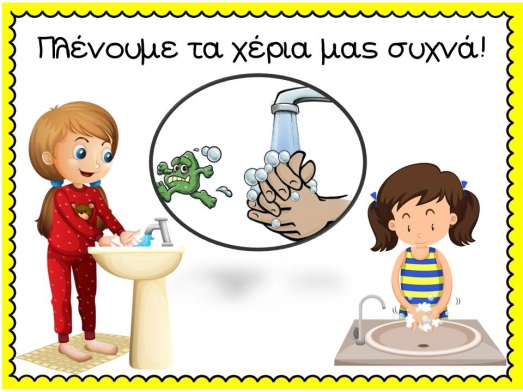 